Market Day:  World TradeLabel and colour the cargo ship in. Write words around it to show items that your country imports from other countries. Label and colour the cargo ship in. Write words around it to show items that your country exports to other countries. 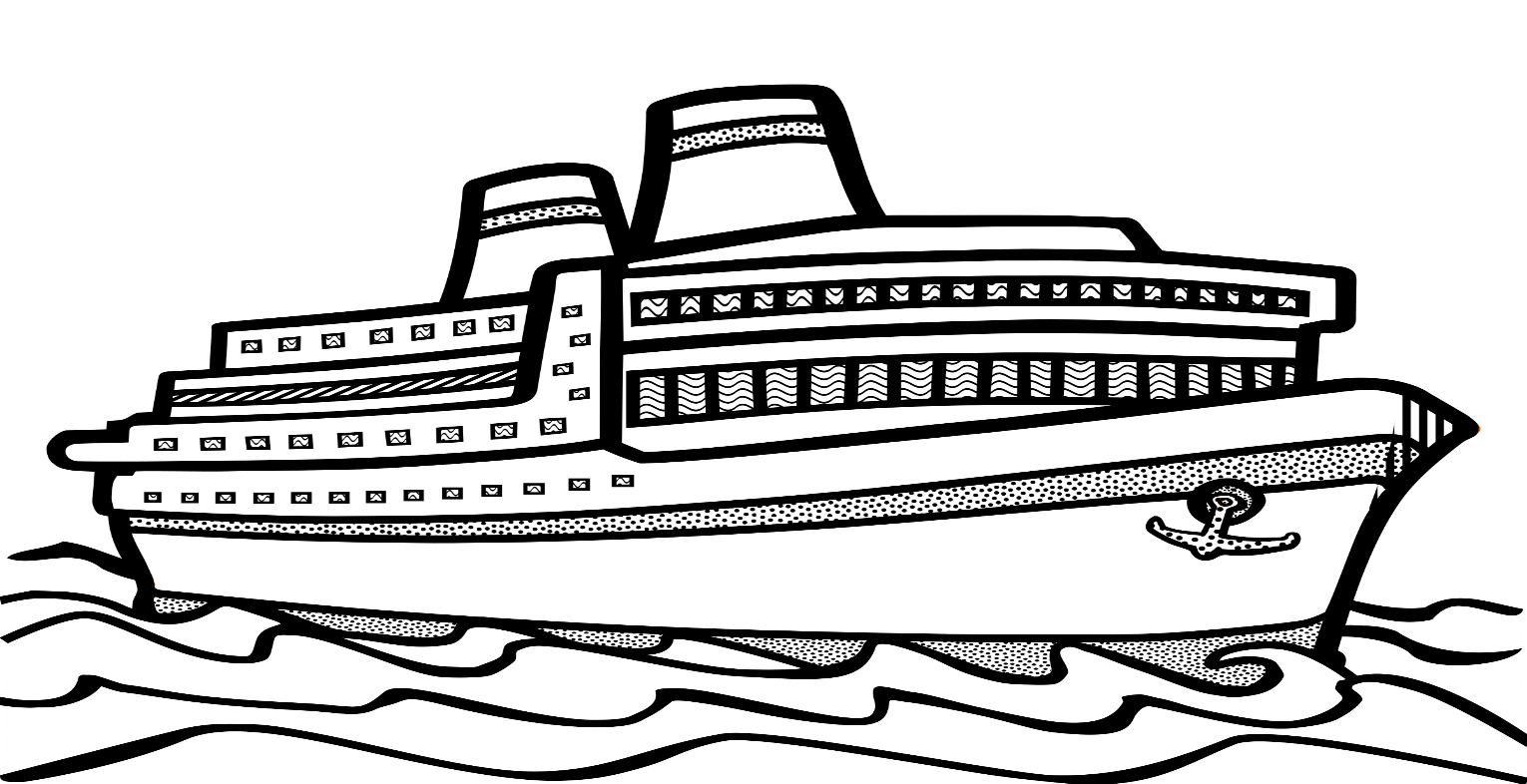 